Instituto de Enseñanza Superior 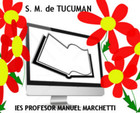 Prof. Manuel Marchetti.Marcos Paz 1425 – S. M. de Tucumán iesmarchetticentral@gmail.com San Miguel de Tucumán						colocar la fechaSra. Directora I.E.S Prof. Manuel MarchettiProf. Julia SalvatierraS	/	DQuién suscribe (colocar apellido y nombre), D.N.I. (Completar), de la carrera (completar) año de ingreso (completar) N° de Libreta (completar) que adeuda hasta 3 (tres) asignaturas para recibirse solicita rendir la/s siguiente/s materia/s:Sin otro particular saluda a Ud. Atte.Apellido Y Nombre:……………………….DNI:…………………………….Teléfono: ………………..Correo Electrónico: ……………..Materia a rendirCurso al que correspondeCondición en la que rinde (libre – regular)